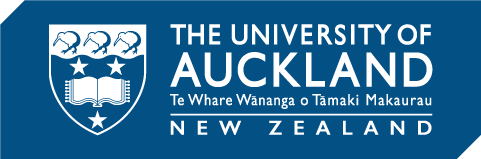 APPENDIX 1Overview of Selection Criteria and use of Matrices and RubicsProcessIdentify the key selection criteria for the role before writing the advertisementIdentify and list the minimum skill or experience levels applicants must have for each key selection criteria to progress to the next stage of the selection processDetermine methods of assessment, or what evidence will be considered. For instance; How will advertised criteria, ‘Excellence in teaching/research/project management’ be assessed? Is it, number of publications, impact score, success at attracting students, innovations in teaching/research, schedule management, stakeholder satisfaction, performance to business case, etc.It may not always be possible to think of all potential evaluation criteria but the efforts to define the criteria more rigorously usually results in greater clarity regarding what qualities you are seekingCriteria should be clearly defined, as abstract or vaguely defined criteria may increase the possibility for unconscious bias to influence evaluationWell defined criteria focuses the attention on the merits of individual applicants and on the degree to which they meet the criteriaConsider weighting the most important criteria, this gives a more nuanced resultScore or rate each applicant against the criteria, ie, how well they meet the criteriaMultiply the score against the weightingUse a criteria matrix to record the rating, weighting and total scoreThe quantitative assessment is backed up by a qualitative evaluation which details how the applicant meets the criteria.Further ReadingAssessment matrix example University of Western Australia UNC Charlotte Resources for Search Committees. Includes a number of rubic examples for the academic environmentRecruitment and Selection of General Staff  Guidelines - University of Otago. Includes a criterion grid for an administrative positionExample 1: Criteria Matrix with criteria weightings Professional Staff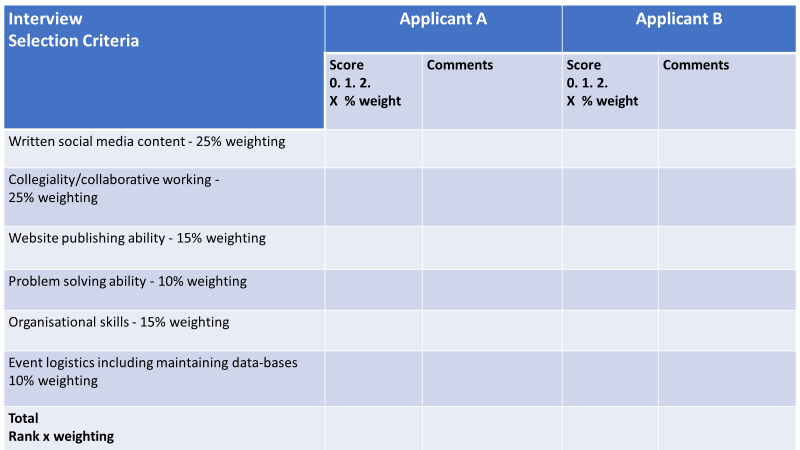 Example 2: Criteria Matrix with criteria weightings and applicant ranking Academic StaffCriteria weightings:10%	20% 	30%Rank or score of applicants:2 = exceeds criteria 	1 = meets criteria 	0 = doesn’t meet criteriaWeighting gives a more nuanced result.Example 3. Criteria Matrix for Senior Lecturer/Lecturer SciencesWeight the most important criteria 3, then scale to 2 and 1 for other criteria.Assess how meets criteria: 0=Does Not Meet Criteria/Not Qualified; 1=Minimally Meets Criteria/Minimally Qualified;  2=Meets Criteria/Competitive;  3=Exceeds Criteria/Highly Competitive Note sources of evidence: a) Letter of application, b) C.V., c) Reference, d) Transcript, e) Awards..       Criteria →ResearchprogrammePost-Grad teachingUnder-Grad teachingStudent engagementSupervisionCollegialityTotal ScoresOverall RatingWeighting 20%10%20%10%10%30%Applicants Rating x weightingAScore or RatingWeighting x rating120x1=20010x0=0220x2=40210x2=20010x0=0230x2=6081301st 1st B120x1=20210x2=20020x0=0010x0=0210x2=20030x0=05504th4th C120x1=20110x1=10120x1=20110x1=10110x1=10130x1=3061002nd =2nd D220x2=40110x1=10220x2=40010x0=0110x1=10030x0=06902nd =3rd ApplicantWeighting3, 2, or 1Score 0, 1, 2, or 3CommentsQualitative assessment using evidence, applicant’s responses etc; Record applicant’s own wordsPh.D.in relevant discipline. Must haveEvidence of relevant research program for a Senior Lecturer:Several peer-reviewed articles/projects Additional work in progress and future plansSummary of most significant workEndorsement of references Impact and Scopus index …Evidence of relevant research program for a LecturerPublished peer-review article(s) or project(s)Work in progress and future plansSummary of most significant workEndorsement of referencesImpact and Scopus or h index …Evidence of teaching ability for Senior lecturer High-quality teaching ability at both UG and PG levelsSignificant course coordinationHigh quality & extensive supervision at all levels (H, BAScHo, M, PhD)Evidence of teaching ability for LecturerDemonstrated potential for excellence in teaching at both UG and PG levelsCourse coordination experienceSupervision experienceStudent engagement, development and mentoring; experience and commitment toInternational and community linksSenior Lecturer; Strong international links;Community outreach Lecturer; Appropriate international links; Community outreachEquitySenior Lecturer; Demonstrated ability to contribute to an engaged relationship with Te Tiriti o WaitangiEvidence of implementation and leadership in inclusive ways of working, teaching and learning Lecturer; Ability to contribute to an engaged relationship with Te Tiriti o WaitangiDemonstrated ability to work with and support diverse groups of staff and students  Service and collegialitySenior lecturer; Recognised collaborative activities with other scholars;Dept/School/University Committee chair, Journal editor, Conference coordination, Reviews written, Leadership positions held, etcLecturer; Collaborative activities with other scholars;Dept/School/University Committee membership, Conference coordination, Reviews written, Leadership positions held, etcScience CommunicationRecord of communicating science, outreach and application of research to address challenges to food security and the environmentDemonstrated synergy or complementarity with other relevant research groupings to enhance output, quality and reputation of University